Информация о предлагаемых к сдаче в аренду объектах.Балансодержатель объекта (Коммунального унитарного предприятияпо оказанию услуг «Гостиница «Сморгонь» УНН 590974582, 231042, г.Сморгонь, ул.Советская, 29, /801592/ 42227, орган государственного управления: Сморгонский районный исполнительный комитет, форма собственности - государственная).Наименование объектаМестоположениеобъектаХарактеристика объектаИнженерная и транспортная инфраструктураОбщая площадь, предлагаемая к сдаче в аренду (кв.м)Предполагаемое целевое использованиеСпособ сдачи в аренду (прямой договор аренды или путем проведения аукциона)Примечание (указывается: величина коэффициента от 0,5 до 3; информация о сдаче в почасовую аренду и др.)Фотография объектаНежилое помещение г. Сморгонь, ул. Советская 29, четвёртый этажЗдание девяти этажное, общая площадь  здания 3716,6м.кв. Фундамент ж/бетонные оштукатуренный, наружные, внутренние капитальные стены –  кирпичные, перегородки -кирпичные перекрытия – ж/бетонные плиты, крыша – м. рулонная, совмещенная с внутр. водост. полы – линолеум, плитка, бетонные. Предлагаемое к сдаче помещение расположено на 4-м этаже здания.В помещении имеется:Освещение, отопление (кондиционер)Общая площадь составляет34,3м.квПочасовая аренда, для проведения Организационных мероприятий: тренингов, семинаров, собраний и т.д.прямой договор арендыКоэффициент в зависимости от спроса на недвижимое имущество установлен в размере 3,0 к базовой ставке.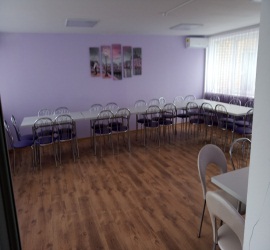 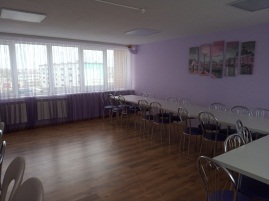 